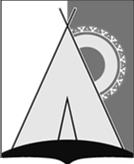 АДМИНИСТРАЦИЯСЕЛЬСКОГО ПОСЕЛЕНИЯ РУССКИНСКАЯСургутского муниципального районаХанты – Мансийского автономного округа – Югры     ПОСТАНОВЛЕНИЕ «26» июля 2021 года                	          	                                                     № 110О проведении открытого конкурса по отбору управляющей организации для управления многоквартирными домами, собственники которых не выбрали и (или) не реализовали способ управления на территории сельского поселения Русскинская, и для управления муниципальными многоквартирными домами на территории сельского поселения РусскинскаяВ соответствии со статьями 161, 163 Жилищного кодекса Российской Федерации, постановлением Правительства Российской Федерации от 06.02.2006 № 75 «О порядке проведения органом местного самоуправления открытого конкурса по отбору управляющей организации для управления многоквартирным домом»:       1. Заместителю главы сельского поселения Русскинская (М.В. Маринина) в срок до 01.09.2021 подготовить и провести открытый конкурс по отбору управляющей организации для управления многоквартирными домами, собственники которых не выбрали способ управления или принятые такими собственниками решения о выборе способа управления многоквартирными домами не были реализованы на территории сельского поселения Русскинская, и для управления муниципальными многоквартирными домами на территории сельского поселения Русскинская. 2. Утвердить состав конкурсной комиссии по проведению открытого конкурса по отбору управляющей организации для управления многоквартирными домами, собственники которых не выбрали способ управления или принятые такими собственниками решения о выборе способа управления многоквартирными домами не были реализованы на территории сельского поселения Русскинская и для управления муниципальными многоквартирными домами на территории сельского поселения Русскинская. (приложение 1).3. Утвердить порядок работы конкурсной комиссии по проведению открытого конкурса по отбору управляющей организации для управления многоквартирными домами, собственники которых не выбрали способ управления или принятые такими собственниками решения о выборе способа управления многоквартирными домами не были реализованы на территории сельского поселения Русскинская и для управления муниципальными многоквартирными домами на территории сельского поселения Русскинская. (приложение 2).4. В срок до 2 августа 2021 года разместить информацию о проведении открытого конкурса на официальном сайте Российской Федерации в информационно - телекоммуникационной сети "Интернет" для размещения информации о проведении торгов по адресу www.torgi.gov.ru;5. Настоящее постановление обнародовать в средствах массовой информации и разместить на официальном сайте органов местного самоуправления сельское поселение Русскинская.6. Контроль за выполнением настоящего постановления оставляю за собой.Глава сельского поселения Русскинская		                                А.Н. СоболевСОСТАВконкурсной комиссии по проведению открытого конкурса по отбору управляющей организации для управления многоквартирными домами, собственниками помещений в которых не выбран способ управления или принятые такими собственниками решения о выборе способа управления многоквартирными домами не были реализованыПОРЯДОК РАБОТЫконкурсной комиссии по проведению открытого конкурса по отбору управляющей организации для управления многоквартирными домами, собственниками помещений в которых не выбран способ управления или принятые такими собственниками решения о выборе способа управления многоквартирными домами не были реализованы1. Конкурсная комиссия рассматривает заявки на участие в конкурсе по отбору управляющей организации для управления многоквартирными домами, собственниками помещений в которых не выбран способ управления или принятые такими собственниками решения о выборе способа управления многоквартирными домами не были реализованы на 2021-2024 годы  (далее -конкурс)  и проводит конкурс в соответствии с постановлением Правительства РФ от 06.02.2006 № 75 «О порядке проведения органом местного самоуправления открытого конкурса по отбору управляющей организации для управления многоквартирным домом».2. Руководство работой конкурсной комиссии осуществляет председатель конкурсной комиссии, а в его отсутствие - заместитель, назначаемый председателем конкурсной комиссии.3. Конкурсная комиссия правомочна, если на заседании присутствуют более 50 процентов от общего числа ее членов. Каждый член конкурсной комиссии имеет 1 голос.- конкурсная комиссия рассматривает поступающие заявки на участие в конкурсе,  определяет соответствие участников квалификационным требованиям для управляющей организации по управлению многоквартирными домами. - конкурсная комиссия принимает решение по итогам проведения конкурса.4. Решения конкурсной комиссии принимаются простым большинством голосов членов конкурсной комиссии, принявших участие в ее заседании. При равенстве голосов решение принимается председателем конкурсной комиссии.5. Решения конкурсной комиссии в день их принятия оформляются протоколами, которые подписывают члены конкурсной комиссии, принявшие участие в заседании. Не допускаются заполнение протоколов карандашом и внесение в них исправлений.6. На заседаниях конкурсной комиссии могут присутствовать представители ассоциаций (союзов) товариществ собственников жилья, жилищных, жилищно-строительных кооперативов или иных специализированных потребительских кооперативов, ассоциаций собственников помещений в многоквартирных домах, действующих на территории  Ханты-Мансийского автономного округа - Югры, а также представители общественных объединений потребителей (их ассоциаций, союзов), действующих на территории Ханты-Мансийского автономного округа - Югры. Полномочия указанных представителей подтверждаются документально.7. На заседаниях конкурсной комиссии могут присутствовать претенденты, участники конкурса или их представители, а также представители средств массовой информации.8. Срок полномочий конкурсной комиссии 1 (один) год. Приложение 1к постановлению администрациисельского поселения Русскинская«26» июля 2021 года №110А.Н. Соболевглава сельского поселения Русскинская,                        председатель конкурсной комиссии; М.В. Маринина заместитель главы сельского поселения Русскинская,заместитель председателя конкурсной комиссии;Члены комиссии:И.Н. Тренинаведущий специалист, муниципальный жилищный инспектор;Т.Н. Мартынеску бухгалтер администрации сельского поселения Русскинская;А.Р. Фазлиахмедовведущий специалист администрации сельского поселения Русскинская.Приложение 2к постановлению администрациисельского поселения Русскинская«26» июля 2021 года №110